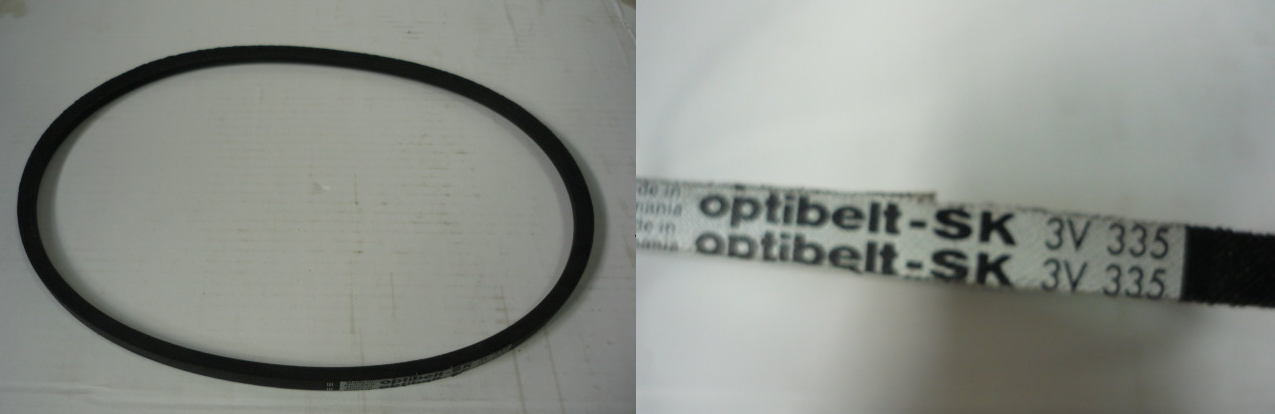 Код из 1САртикулНаименование/ Бренд/ПоставщикРазмерыД*Ш*В,ммМасса,грМатериалМесто установки/НазначениеF00418920000603346DКлиновой ремень 3V335Внутр. L=812W=9,7H=863полиуретанФорматно-раскроечный станок SCM SI 400 NOVAF00418920000603346DOptibeltВнутр. L=812W=9,7H=863полиуретанФорматно-раскроечный станок SCM SI 400 NOVAF00418920000603346DSCMВнутр. L=812W=9,7H=863полиуретанФорматно-раскроечный станок SCM SI 400 NOVA